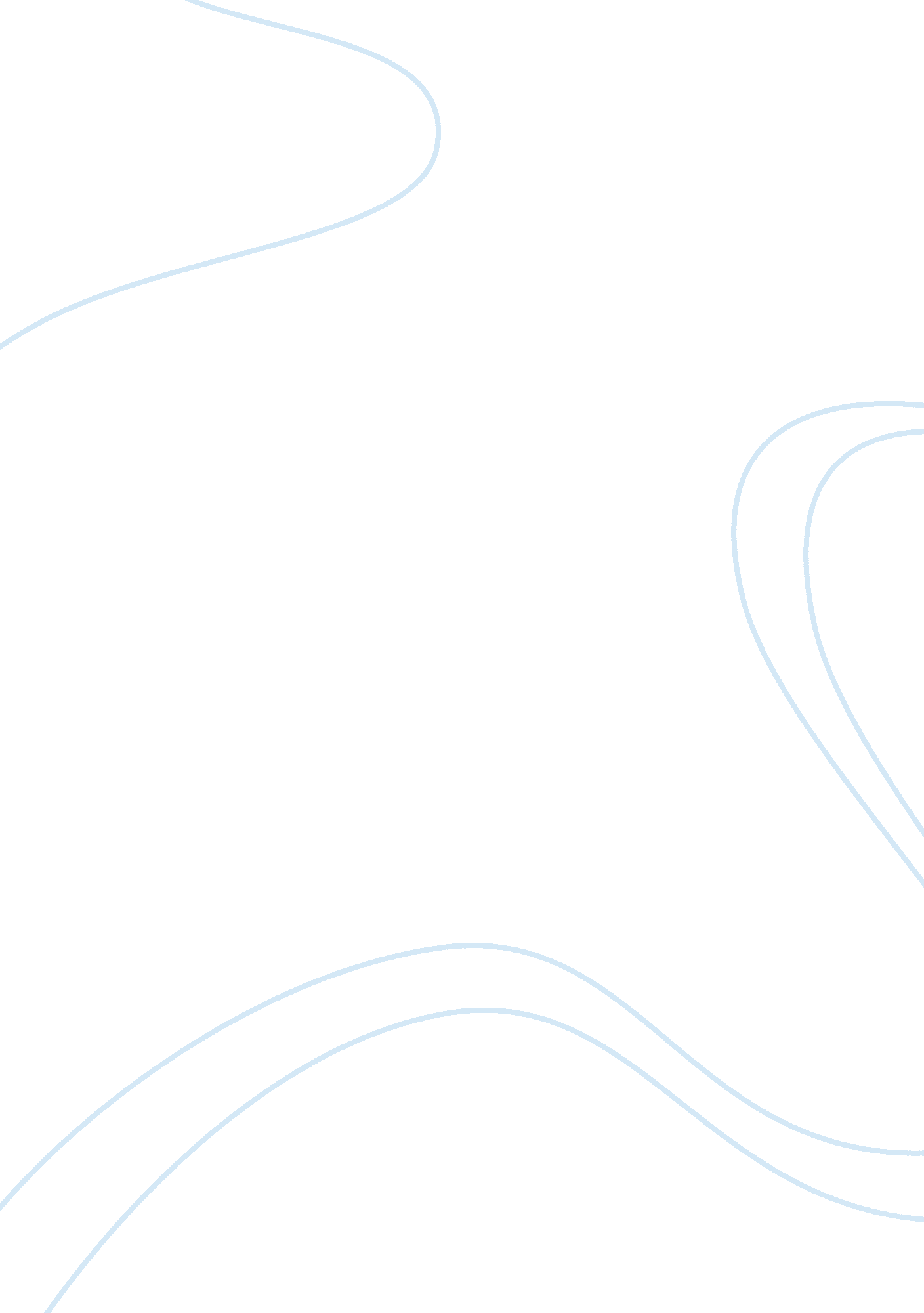 Building the nazi regimeHistory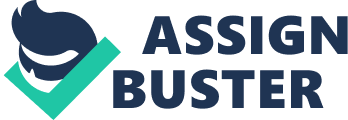 History Essay Proposal s Speaking on Germany separation after its WW2 loss, Niven & Thomaneck (2002) make an interesting point saying, “ the United States, the Soviet Union and Great Britain… all three agreed on one rather primitive idea, namely that wars can occur only if there is a nation which strives for world domination”. To take control upon a martial nation, Allied countries had deprived Germany of many issues that commonly made a nation, including first of all, a territorial integrity. It’s a sad irony that after twelve years of national supremacy building, Germans themselves were forced to suppress that supremacy back. Being awaken to Nazi faults by the rest of the world, they found out that while building a Nazi regime and making a way to national greatness actually, Germans were making their way to moral degradation. According to witnesses on territories occupied by Third Reich used to say privately that “ since the world began no one had ever murdered so many people that way” (Shoah, 1985). 
Therefore, it’s interesting and important to investigate how Germany was making its Nazi way finally leading own country to such a great deprivation made by Allied forces as a physical separation one German from another. Taking into the account that a moral aspect of a Nazi way stays among most outrageous issue of Third Reich policy comparing even with WW2 battle losses, we are going to investigate morality of Nazi Germany, including how it was fixed in the governmental laws and used on practice. Nowadays, “ In the annals of human barbarism, the cruelties practiced by the Germans over the Jews in Nazi Germany are among the worst remembered”, and the term “ Nazi” has even become nominal when describing a brutal person (Bailey, 1998). Thus, we are mostly interested in a social aspect of a Nazi way comparing to common understanding of humanity. In this paper, it will be argued that Nazi inhumane social policy became one of the crucial reasons for Allied forces to separate a German nation after WW2. 
It seems logical first to investigate the reasons which made ideas of national supremacy sound so timely for a pre-Nazi Germany. Answer this question we are going to use secondary sources referring to Bendersky (2007) and Lynch (2012) books, and Bailey’s (1998) article on why common Germans were willing to participate in Reich’s brutalities. We are going to find some historical events and factors that made Germans dream of national supremacy, specifically among First World War outcomes. Investigating what had been done actually to other nations while building a supreme German nation, primary sources will be used mostly. Holocaust Education & Archive Research Team (2007) describe well Nazi brutalities on their website, and provide actual Law for the Protection of German Blood and German Honor (1935) legalizing those brutalities. Evidences from victims and witnesses on Nazi regime brutalities will be driven from Lanzmann’s documentary film Shoah (1985). To evaluate inhumanity of a Nazi way we are going to refer to Eichmann trial session (2011), and to the Universal Declaration of Human Rights (1948) developed by United Nations in response to Nazi Germany horrors. We are going to refer to Arendt’s (1950) report, and Niven & Thomaneck’s (2002) book Dividing and Uniting Germany when describing outcomes from Nazi policy for Germany. Among scientific methods we are going to use a method of description, data processing method, and critical analysis. With a view of topics specific, we are going to operate concept of human rights. 
References 
Arendt, H. (1950). The Aftermath of Nazi Rule: Report from Germany. Commentary, No. 10. 342-353. Retrieved from http://web. stanford. edu/dept/DLCL/files/pdf/hannah_aftermath_of_nazi_rule. pdf 
Bailey, T. (1998). Understanding the German People’s Participation in the third Reich. Ampersand. Vol. 2, Issue 1., Fall. Retrieved from http://itech. fgcu. edu/&/issues/vol2/issue1/german. htm 
Bendersky, J. W. (2007). A Concise History of Nazi Germany. Rowman & Littlefield. 
Eichmann trial. (2011, March 9). Eichmann trial – Session No. 1. [Video file]. Retrieved from https://www. youtube. com/watch? v= Fv6xbeVozhU&list= PLCDC6A29830CCF910 
Shoah. (1985). Dir. Lanzmann, C. Eureka Entertainment Studio Ltd. 
Law for the Protection of German Blood and German Honor. (1935, September 15). Holocaust Education & Archive Research Team. Retrieved from http://www. holocaustresearchproject. org/holoprelude/index. html 
Lynch, M. (2012). Understanding Nazi Germany: Teach Yourself. Hachette UK. 
Niven, B. & Thomaneck, J. K. A. (2002). Dividing and Uniting Germany. Routledge. 
The Universal Declaration of Human Rights. (1948). United Nations. Retrieved from http://www. un. org/Overview/rights. html 